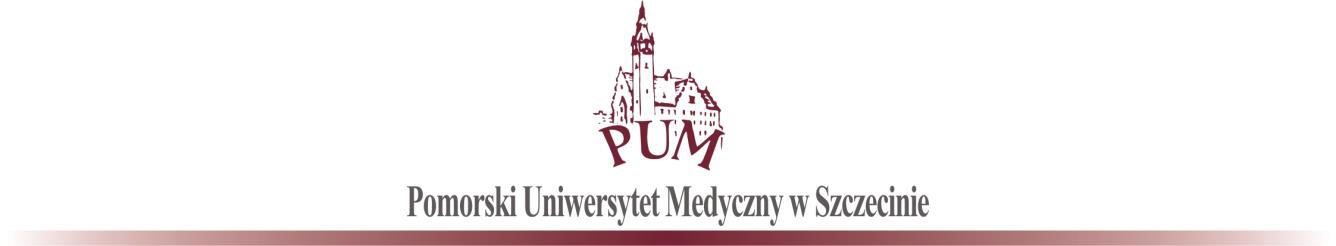  Szczecin, dnia 10.10.2017 r.  ZAPYTANIE OFERTOWEna podstawie art. 4 pkt. 8 ustawy z dnia 29 stycznia 2004 r. Prawo zamówień publicznych(tekst jednolity: Dz. U. z 2015 r., poz. 2164 ze zm.)POMORSKI UNIWERSYTET MEDYCZNY W SZCZECINIEZAPRASZA DO SKŁADANIA OFERT NA:  „ Wykonanie zabudowy w celu ekspozycji dzieła F. Starowieyskiego „Chaos przed zagładą w obecności jaja wieczności” DZ-267-36/17 ”ZAMAWIAJĄCY  Pomorski Uniwersytet Medyczny w Szczecinie  ul. Rybacka 1, 70-204 Szczecin  NIP: 852-000-67-57  Fax: (91) 48-00-731  e-mail: dzakupow@pum.edu.pl  II. OPIS PRZEDMIOTU ZAMÓWIENIA 1. Przedmiotem zamówienia jest wykonanie oraz montaż zabudowy w celu ekspozycji dzieła sztuki Franciszka Starowieyjskiego „Chaos przed zagładą w obecności jaja wieczności” z cyklu „Teatr Rysowania” .Obraz składa się z 8 elementów  o wym.: wys. 305 cm x szer. 200 cm x gł. 9cm, które tworzą fryz o szerokości 16 m i wysokości 3m.Zabudowa polega na wykonaniu konstrukcji ramowej na której zostanie umieszczony obraz oraz zabezpieczeniu frontowym oraz bocznym panelami z plexi bezbarwnej. Montaż do ściany na 
wysokości ok. 50 cm od podłoża.
Konstrukcja powinna spełniać wymogi wizualizacyjne oraz techniczne zgodne z załącznikiem nr 3.Adres dostawy na koszt i ryzyko Sprzedawcy:  Pomorski Uniwersytet Medyczny w Szczecinie, ul. Rybacka 1 70-204 Szczecin3.Wykonawca zapewnia serwis gwarancyjny i pogwarancyjny.TERMIN WYKONANIA ZAMÓWIENIA  Termin wykonania przedmiotu zamówienia:  Do 6 tygodni od daty podpisania umowy.  OPIS SPOSOBU PRZYGOTOWANIA OFERTY  Oferta powinna być złożona na formularzu przygotowanym przez Zamawiającego wg wzoru stanowiącego załącznik nr 1 do zapytania ofertowego.  Oferta powinna być opatrzona pieczątką firmową, posiadać datę sporządzenia, zawierać adres lub siedzibę oferenta, numer telefonu, adres e-mail, numer NIP, być podpisana czytelnie przez Wykonawcę.  Zaoferowana cena powinna uwzględniać wykonanie wszystkich prac i czynności oraz zawierać wszelkie koszty związane z realizacją zamówienia, świadczonego przez okres i na warunkach określonych w ofercie Wykonawcy.  Wraz z ofertą Wykonawca przedkłada aktualny odpis z właściwego rejestru lub z centralnej ewidencji i informacji o działalności gospodarczej, jeżeli odrębne przepisy wymagają wpisu do rejestru lub ewidencji; wystawione w dacie nie wcześniejszej niż sześć miesięcy przed datą złożenia oferty.  Oferta musi być przygotowana zgodnie z formularzami stanowiącymi załączniki do zapytania ofertowego.  Ofertę składa się, pod rygorem nieważności, w formie pisemnej.  V. MIEJSCE ORAZ TERMIN SKŁADANIA OFERT  Oferta powinna zawierać opis (na kopercie lub w tytule e-maila, faksu):    „ Wykonanie zabudowy w celu ekspozycji dzieła F. Starowieyskiego „Chaos przed zagładą w obecności jaja wieczności” DZ-267-36/17 ”Termin składania ofert upływa w dniu 17.10.2017 r. godz. 14:00.  Oferta powinna być przesłana w jednej z poniższych form:  za pośrednictwem poczty elektronicznej na adres: dzakupow@pum.edu.pl (w takim przypadku prosimy o upewnienie się, że wiadomość dotarła),  faksem na nr: 91 40 00 731,  pocztą, kurierem lub dostarczona osobiście na adres: Pomorski Uniwersytet Medyczny w Szczecinie – Kancelaria Ogólna, I piętro, 70-204 Szczecin, ul. Rybacka 1.  Oferty złożone po terminie nie będą rozpatrywane.  Oferent może przed upływem terminu składania ofert zmienić lub wycofać swoją ofertę.  W toku badania i oceny ofert Zamawiający może żądać od oferentów wyjaśnień dotyczących treści złożonych ofert.  VI. KRYTERIA WYBORU OFERT  Zamawiający stosuje przy wyborze oferty kryterium ceny – w wymiarze 70% , czas realizacji – 15% gwarancja – 15%Czas realizacji zamówienia nie może krótszy niż 2 tyg. i nie dłuższy niż 6 tygodni od zawarcia umowy.Oferowana gwarancja powinna wynosić min. 24 m-cy max 60 m-cy.W przypadku, gdy Zamawiający otrzyma dwie takie same oferty cenowe, zastrzega sobie prawo wezwania do złożenia oferty uzupełniającej. Cena w ofercie uzupełniającej nie może być wyższa niż w ofercie pierwotnej.  Oferta przed podpisaniem umowy musi zostać zatwierdzona w zakresie zaproponowanych przez Wykonawcę szczegółowych rozwiązań technicznych przez Konserwatora Muzeum Narodowego w Szczecinie. Zgodę uzyskuje Zamawiający.VII. ROZSTRZYGNIĘCIE POSTĘPOWANIA I ZLECENIE REALIZACJI ZAMÓWIENIA  1. O wynikach postępowania jego uczestnicy zostaną poinformowani w formie publikacji na stronie internetowej bip.pum.edu.pl, przy czym Sprzedawca wybrany w wyniku rozstrzygnięcia postępowania zostanie poinformowany o miejscu i terminie podpisania umowy.  VII. POSTANOWIENIA KOŃCOWE  Zamawiający zastrzega sobie uprawnienie do unieważnienia postępowania na każdym jego etapie bez podania przyczyny.  Dodatkowych informacji udziela: Bartosz Filip – Dział Zakupów Pomorskiego Uniwersytetu Medycznego w Szczecinie, e-mail: bartosz.filip@pum.edu.pl, tel. 91 48 00 820.  Załącznikami do zapytania ofertowego są:   Załącznik nr 1 – formularz oferty   Załącznik nr 2 – projekt umowy wraz z projektem protokół zdawczo- odbiorczego   Załącznik nr 3 – parametry techniczne  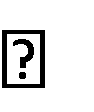 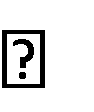 KANCLERZ  Pomorskiego Uniwersytetu Medycznego  w Szczecinie  mgr inż. Jerzy Piwowarczyk  Szczecin 10.10.2017 r. .................................................  Zatwierdzam 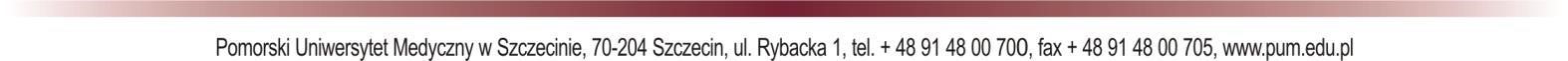 